Р А С П О Р Я Ж Е Н И Е 02 апреля 2020 года  №3О  создании добровольной народной дружины         В целях профилактики и предупреждения распространения новой                              коронавирусной инфекции (2019-nCov), содействия органам внутренних дел     в охране общественного порядка, распространение правовых знаний, разъяснение норм поведения в общественных местах, в соответствии с Федеральным законом от 6 октября 2003 года N 131-ФЗ «Об общих принципах организации местного самоуправления в Российской Федерации», Федеральным законом Российской Федерации от 2 апреля 2014 года № 44-ФЗ «Об участии граждан в охране общественного порядка»,  Законом Республики Башкортостан от 30.06.2015 № 240-з «О народных дружинах в Республике Башкортостан», во исполнении Указа Президента Российской Федерации от 25 марта 2020 года «Об объявлении в Российской Федерации нерабочих дней», соблюдения требований и рекомендаций, предусмотренных Указом Главы Республики Башкортостан «О введении режима «Повышенная готовность» на территории Республики Башкортостан в связи с угрозой распространения в Республике Башкортостан новой коронавирусной инфекции (2019-nCov)» от 18 марта 2020 года № УГ-111,  на период действия в Республике Башкортостан режима «Повышенная готовность»,  1. Создать добровольную народную дружину на территории сельского поселения Кунгаковский сельсовет муниципального района Аскинский район Республики Башкортостан.                                                                                  2.  Включить в список народного дружинника следующих граждан:Губайдуллин Вадим Шакирович,  01.06.1973г.р. (по согласованию);Мугинова Эльза Талгатовна, 12.04.1969г.р. (по согласованию);Гиниятова Эльвера Рафаильевна,  10.05.1978 г.р. (по согласованию);Хабибуллин Гамил Рифович,  20.06.1962 г.р. (по согласованию);Сабитова Гульшат Фирдависовна, 02.02.1984г.р. (по согласованию);Мусалямова Илюся Фидаиловна, 03.11.1989г.р. (по согласованию).           3.Контроль за исполнением настоящего распоряжения оставляю за собой.                Глава сельского поселения                                Суфиянов Ф.Ф.БАШҠОРТОСТАН РЕСПУБЛИКАҺЫАСҠЫН  РАЙОНЫМУНИЦИПАЛЬ РАЙОНЫНЫҢКӨНГӘК АУЫЛ СОВЕТЫАУЫЛ  БИЛӘМӘҺЕ ХАКИМИӘТЕ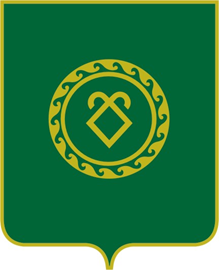 РЕСПУБЛИКА  БАШКОРТОСТАНАДМИНИСТРАЦИЯСЕЛЬСКОГО ПОСЕЛЕНИЯКУНГАКОВСКИЙ СЕЛЬСОВЕТМУНИЦИПАЛЬНОГО РАЙОНААСКИНСКИЙ РАЙОН